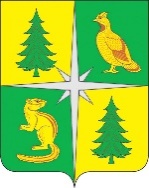 РОССИЙСКАЯ ФЕДЕРАЦИЯИРКУТСКАЯ ОБЛАСТЬЧУНСКИЙ РАЙОНКОНТРОЛЬНО-СЧЕТНАЯ ПАЛАТАЧУНСКОГО РАЙОННОГО МУНИЦИПАЛЬНОГО ОБРАЗОВАНИЯ665513, р. п. Чунский, ул. Комарова, 11, Тел./Факс (39567) 2-12-13, E-mail: chuna.ksp@mail.ruЗАКЛЮЧЕНИЕ № 01-473/09зпо результатам внешней проверки годового отчета об исполнении местного бюджетаБунбуйского муниципального образования за 2023 год Настоящее Заключение составлено по результатам внешней проверки годового отчета об исполнении местного бюджета Бунбуйского муниципального образования за 2023 год, проведенной методом камеральной проверки на основании распоряжения Контрольно-счетной палаты Чунского районного муниципального образования от 05.02.2024 № 08 «О проведении внешней проверки годового отчета об исполнении местного бюджета Бунбуйского муниципального образования за 2023 год», в рамках переданных полномочий по осуществлению внешнего муниципального финансового контроля, в соответствии с разделом VIII.I Бюджетного Кодекса РФ, Положением о контрольно-счетной палате Чунского районного муниципального образования» председателем КСП Чунского районного муниципального образования (далее – КСП Чунского РМО) А. С. Федорук, аудитором КСП Чунского РМО Н. А. Колотыгиной, ведущими инспекторами КСП Чунского РМО Ю. С. Смышляевой и А. А. Латушко, отраженной в Акте № 01-343/04А от 16.02.2024.1. Организация и осуществление бюджетного процессаВопросы формирования, исполнения бюджета поселения, а также осуществления контроля его исполнения регулируются Уставом Бунбуйского муниципального образования, утвержденным Решением Думы Бунбуйского МО от 22.12.2006 № 56 (с изменениями и дополнениями, внесенными Решением Думы поселения) и Положением о бюджетном процессе в Бунбуйском муниципальном образовании, утвержденным Решением Думы поселения от 30.01.2023 № 24 (в новой редакции от 26.10.2023 № 45), которые, во исполнение норм статьи 47 Федерального закона от 06.10.2003 № 131-ФЗ «Об общих принципах организации местного самоуправления в РФ» опубликованы на официальном сайте администрации Бунбуйского МО.Получателями средств местного бюджета Бунбуйского МО являются:Муниципальное казенное учреждение «Администрация Бунбуйского муниципального образования»;Муниципальное казенное учреждение культуры «Культурно–досуговый, информационный центр» Бунбуйского муниципального образования.Положение о порядке осуществления внутреннего муниципального финансового контроля в МКУ «Администрация Бунбуйского МО» утверждено Постановлением администрации от 29.04.2023 № 24а. Согласно утвержденному «Отчету контрольной деятельности по внутреннему финансовому контролю за 2023 год» в администрации проведено два мероприятия, по результатам которых нарушения не установлены. В нарушение Федерального закона от 12.01.1996 № 7-ФЗ «О некоммерческих организациях» ведомственный контроль – контроль органа-учредителя в отношении подведомственных учреждений, не осуществлялся. В соответствии с нормами статьи 160.2-1 Бюджетного кодекса РФ Распоряжением администрации Бунбуйского МО от 30.12.2021 № 52 определен упрощенный способ организации внутреннего финансового аудита. При этом, согласно «Отчету по проведению внутреннего финансового аудита за 2023 год» было проведено 3 мероприятия.Постановлением администрации Бунбуйского МО от 30.12.2022 № 66 утвержден Порядок осуществления контроля за соблюдением Федерального закона от 05.04.2013 № 44-ФЗ «О контрактной системе в сфере закупок товаров, работ, услуг для обеспечения государственных и муниципальных нужд».Согласно информации, представленной администрацией Бунбуйского МО, в 2023 году проедены два мероприятия по контролю в сфере закупок товаров, работ, услуг, нарушений, по результатам которых, не были установлено. План-график закупок администрации Бунбуйского МО на 2023 год и плановый период 2024 и 2025 годов своевременно 13.01.2023 размещен в ЕИС. При этом, планы-графики, соответствующие изменениям, внесенным в решение о бюджете и в сводную бюджетную роспись (от 22.08.2023, от 29.09.22023, от 28.12.2023) не размещены в ЕИС, чем нарушены нормы статьи 16 Закона № 44-ФЗ и Постановления Правительства РФ от 30.09.2019 № 1279 «О планах-графиках закупок и о признании утратившими силу отдельных решений Правительства Российской Федерации».Кроме того, на момент проведения настоящего контрольного мероприятия План-график закупок администрации Бунбуйского МО на 2024 год и плановый период 2025 и 2026 годов не размещен в ЕИС.Таким образом, мероприятия по контролю в сфере закупок проведено формально.Ведомственный контроль за соблюдением законодательства РФ и иных нормативных правовых актов о контрактной системе в сфере закупок в отношении подведомственных заказчиков не осуществлялся, чем нарушены нормы статьи 100 Закона № 44-ФЗ.В целях составления годовой бюджетной отчетности проведена инвентаризация активов и обязательств на основании:Распоряжения администрации Бунбуйского МО от 09.11.2023 № 29;Приказа директора МКУК «КДИЦ» Бунбуйского МО от 10.11.2023 № 13-а.Результаты инвентаризации документально оформлены, излишек и недостач не установлено, сумма дебиторской и кредиторской задолженностей подтверждена дебиторами и согласована с кредиторами.В Инвентаризационных описях (сличительных ведомостях) по объектам нефинансовых активов (ф. 0504087) отражены результаты проведенной в учреждениях инвентаризации объектов нефинансовых активов, при этом, в нарушение норм Приказа Минфина России от 30.03.2015 № 52н «Об утверждении форм первичных учетных документов и регистров бухгалтерского учета, применяемых органами государственной власти (государственными органами), органами местного самоуправления, органами управления государственными внебюджетными фондами, государственными (муниципальными) учреждениями, и Методических указаний по их применению»:Расписка материально ответственного лица о подтверждении, что к началу инвентаризации все документы, относящиеся к приходу или расходу нефинансовых активов, сданы в бухгалтерию и никаких неоприходованных или списанных в расход нефинансовых активов не имеется подписана ответственным лицом 17.11.2023, т.е. в день окончания инвентаризации, тогда как должна оформляться до ее начала;в графе 8 не отражена информация о состоянии объекта имущества на дату инвентаризации с учетом оценки его технического состояния и (или) степени вовлеченности в хозяйственный оборот (например: "в эксплуатации", "требуется ремонт", "не соответствует требованиям эксплуатации", "не введен в эксплуатацию"). Учетной политикой не определен способ указания статуса объекта учета по его наименованию и (или) коду;в графе 9 не отражена информация о возможных способах вовлечения объектов инвентаризации в хозяйственный оборот, либо при отсутствии возможности – о способах выбытия объекта. Результаты такой инвентаризации не являются подтверждением достоверности данных бухгалтерского учета и годовой бухгалтерской (финансовой) отчетности за 2023 год, чем нарушены нормы Приказа Минфина России от 28.12.2010 № 191н «Об утверждении Инструкции о порядке составления и представления годовой, квартальной и месячной отчетности об исполнении бюджетов бюджетной системы Российской Федерации», Приказа Минфина России от 31.12.2016 № 256н «Об утверждении федерального стандарта бухгалтерского учета для организаций государственного сектора «Концептуальные основы бухгалтерского учета и отчетности организаций государственного сектора».На основании решений Чунской районной Думы в муниципальную собственность Бунбуйского МО передано муниципальное движимое имущество Чунского РМО (печатные издания (книги, журналы), что отражено в Справках по консолидируемым расчетам на 01.01.2024 (ф. 0503125) из состава годовой бюджетной отчетности. В 2023 году КСП Чунского РМО было проведено контрольное мероприятие «Проверка целевого и эффективного использования имущества и средств бюджета Бунбуйского муниципального образования муниципальным казенным учреждением «Администрация Бунбуйского муниципального образования» за 2022 год и первый квартал 2023 года, по результатам которого составлены Отчет от 31.07.2023 № 01-128/09и и Представление главе Бунбуйского МО от 31.07.2023 № 01-70/08ПП.Решением Думы Бунбуйского МО от 28.12.2022 № 19 «О местном бюджете Бунбуйского муниципального образования на 2023 год и на плановый период 2024 и 2025 годов» (далее – решение о бюджете) на 2023 год утверждены следующие основные характеристики бюджета:Общий объем доходов местного бюджета в сумме 9 522,5 тыс. рублей, из них объем межбюджетных трансфертов, получаемых из других бюджетов бюджетной системы РФ, в сумме 9 009,7 тыс. рублей;Общий объем расходов местного бюджета в сумме 9 522,5 тыс. рублей;Дефицит (профицит) местного бюджета в сумме 0,0 тыс. рублей.В течение 2023 года в решение о бюджете 5 раз вносились изменения и дополнения, при этом, в КСП Чунского РМО для проведения экспертизы был представлен только 1 проект решения о внесении изменений в местный бюджет (август 2023 года). В результате внесенных изменений, в окончательном варианте (в редакции решения о бюджете от 28.12.2023 № 49), основные характеристики бюджета составили:Общий объем доходов местного бюджета в сумме 24 365,7 тыс. рублей, из них объем межбюджетных трансфертов, получаемых из других бюджетов бюджетной системы РФ, в сумме 23 475,3 тыс. рублей;Общий объем расходов местного бюджета в сумме 24 597,8 тыс. рублей;Дефицит местного бюджета в сумме 232,1 тыс. рублей.Таким образом, основные характеристики бюджета, относительно утвержденных первоначально, изменились следующим образом:общий объем доходов увеличен в 2,6 раза;общий объем расходов увеличен в 2,6 раза.В преамбуле текстовой части решения указана ссылка на недействующее Положение о бюджетном процессе в Бунбуйском МО.В пункте 1.1 Решения о внесении изменений в бюджет от 28.12.2023 № 49 неверно указан объем межбюджетных трансфертов, получаемых из других бюджетов бюджетной системы Российской Федерации – 23 805,3 тыс. рублей вместо 23 475,3 тыс. рублей.Бюджетная отчетность, предусмотренная пунктом 3 статьи 264.1. Бюджетного кодекса РФ, представлена для проверки в установленные сроки в полном составе. По данным Отчета об исполнении бюджета на 01.01.2024 (ф. 0503317) основные характеристики бюджета за 2023 год исполнены в следующих объемах:Общий объем доходов – в сумме 24 014,6 тыс. рублей или на 98,6 %;Общий объем расходов – в сумме 23 877,5 тыс. рублей или на 97,1 %;Бюджет исполнен с профицитом в сумме 137,1 тыс. рублей.Остатки средств на счетах местного бюджета составили:по состоянию на 01.01.2023 – 232,05 тыс. рублей (из них средства муниципального дорожного фонда 166,22 тыс. рублей);по состоянию на 01.01.2024 – 369,12 тыс. рублей (из них средства муниципального дорожного фонда 483,87 тыс. рублей).Постановлением администрации Бунбуйского МО от 14.11.2022 № 45 утверждены Перечни главных администраторов доходов и источников финансирования дефицита бюджета Бунбуйского МО на 2023 год и на плановый период 2024 и 2025 годов.2. Исполнение бюджета, бюджетный учет и отчетность2.1. Доходы местного бюджетаРешением о местном бюджете Бунбуйского МО от 28.12.2022 № 19 утвержден общий объем прогнозируемых доходов на 2023 год в сумме 9 522,5 тыс. рублей, из них:налоговые доходы в сумме 472,8 тыс. рублей, что составляет 5 % общего объема прогнозируемых доходов бюджета;неналоговые доходы в сумме 40,0 тыс. рублей, что составляет 0,4 % общего объема прогнозируемых доходов бюджета;безвозмездные поступления от других бюджетов бюджетной системы РФ в сумме 9 009,7 тыс. рублей, что составляет 94,6 % общего объема прогнозируемых доходов бюджета.В течение 2023 года в доходную часть бюджета муниципального образования 3 раза были внесены изменения и дополнения, в результате которых, общий объем прогнозируемых доходов на 2023 год увеличен в 2,6 раза и утвержден в сумме 24 365,7 тыс. рублей, при этом:утвержденные первоначально налоговые доходы увеличены на 47,4 тыс. рублей или на 10 % преимущественно из-за увеличения прогнозируемых доходов:от акцизов по подакцизным товарам (продукции), производимым на территории РФ, на 15,4 % (с 276,2 тыс. рублей до 318,7 тыс. рублей);от земельного налога на 27,3 % (с 18,1 тыс. рублей до 23,0 тыс. рублей).При этом, доход от поступления земельного налога исполнен в сумме 17,7 тыс. рублей, т.е. в меньшем размере, чем прогнозировался первоначально, что свидетельствует о некачественном прогнозировании доходов, о безосновательности увеличения прогнозируемых объемов указанного дохода, чем нарушены нормы статьи 37 Бюджетного кодекса РФ – принцип достоверности бюджета, реалистичность расчета доходов;утвержденные первоначально неналоговые доходы увеличены на 0,5 %;прогнозируемые первоначально безвозмездные поступления от других бюджетов бюджетной системы РФ увеличены на 14 465,6 тыс. рублей или в 2,6 раза;прочие безвозмездные поступления в бюджет Бунбуйского МО на основании договора пожертвования денежных средств от 01.12.2023 прогнозируются в размере 330,0 тыс. рублей.По данным Отчета об исполнении бюджета на 01.01.2024 (ф. 0503317) доходная часть бюджета исполнена в сумме 24 014,6 тыс. рублей или на 98,6 %, в том числе:налоговые доходы – в сумме 499,1 тыс. рублей или на 95,9 %, из них поступление доходов от местных налогов составило:налог на имущество физических лиц – 0,2 тыс. рублей или 60,7 % от прогнозируемых;земельный налог – 17,7 тыс. рублей или 76,8 % от прогнозируемых;неналоговые доходы – в сумме 40,2 тыс. рублей или на 100 %;безвозмездные поступления от других бюджетов бюджетной системы РФ – в сумме 23 475,3 тыс. рублей или на 99,99 %;прочие безвозмездные поступления на основании договора пожертвования денежных средств в бюджет Бунбуйского МО не поступали, согласно дополнительному соглашению договор расторгнут 31.12.2023.Доля налоговых и неналоговых доходов в общем объеме поступивших в местный бюджет Бунбуйского МО доходов в 2023 году, составила только 2,2 %.Основными видами налоговых и неналоговых доходов, поступивших в 2023 году в местный бюджет, являются (по мере убывания):акцизы по подакцизным товарам (продукции), производимым на территории РФ, которые исполнены в сумме 321,5 тыс. рублей или на 100,9 %, что составляет 59,6 % в общей доле поступивших налоговых и неналоговых доходов;налог на доходы физических лиц, который исполнен в сумме 159,8 тыс. рублей или на 89,7 %, что составляет 29,6 % в общей доле поступивших налоговых и неналоговых доходов;доходы от оказания платных услуг (работ), которые исполнены в сумме 40,2 тыс. рублей или на 100 %, что составляет 7,5 % в общей доле поступивших налоговых и неналоговых доходов;земельный налог, который исполнен в сумме 17,7 тыс. рублей или на 76,8 %, что составляет 3,3 % в общей доле поступивших налоговых и неналоговых доходов;налог на имущество физических лиц, который исполнен в сумме 0,2 тыс. рублей, что составляет 0,03 % в общей доле поступивших налоговых и неналоговых доходов.Неналоговые доходы в бюджет Бунбуйского МО поступили в сумме 40,2 тыс. рублей от оказания платных услуг (работ) МКУК «КДИЦ» Бунбуйского МО.Анализ прогнозируемых доходов местного бюджета и их исполнения в 2023 году приведен в Таблице № 1.Таблица № 1 (тыс. рублей)2.2. Планирование бюджетных ассигнований и исполнение бюджета по расходамРасходные обязательства Бунбуйского МО на 2023 год и плановый период 2024 и 2025 годов установлены Постановлением администрации Бунбуйского МО от 10.11.2022 № 42. Изменения в указанное постановление не вносились. Перед внесением изменений в бюджет принимались новые постановления об установлении расходных обязательств без отмены принятых ранее.Во исполнение норм пункта 1 статьи 87 Бюджетного кодекса РФ реестр расходных обязательств муниципального образования составлен и велся посредством внесения в него изменений в течение финансового года.Решением о бюджете от 28.12.2022 № 19 утверждены бюджетные ассигнования на 2023 год в сумме 9 522,5 тыс. рублей.В процессе исполнения в расходную часть бюджета Бунбуйского МО 5 раз вносились изменения, таким образом, первоначальный объем бюджетных ассигнований увеличен в 2,6 раза и утвержден решением о внесении изменений в бюджет от 28.12.2023 № 49 в сумме 24 597,8 тыс. рублей, в том числе:по 4 муниципальным программам, ассигнования по которым составляют 94,6 % от общего объема расходов местного бюджета;в рамках 1 государственной программы Иркутской области, ассигнования по которой составляют 1,2 % от общего объема расходов местного бюджета;по непрограммным направлениям деятельности.По данным Отчета об исполнении бюджета на 01.01.2024 (ф. 0503317) бюджет Бунбуйского МО по расходам исполнен в сумме 23 877,5 тыс. рублей, что составило 97,1 % от общего объема утвержденных ассигнований.Доли исполненных расходов бюджета Бунбуйского МО в 2023 году в общем объеме расходов составили:по кодам разделов классификации расходов бюджетов:0100 «Общегосударственные вопросы» - 30,8 %;0200 «Национальная оборона» - 0,7 %;0400 «Национальная экономика» - 0,02 %;0500 «Жилищно-коммунальное хозяйство» - 56,8 %;0700 «Образование» -  0,01 %;0800 «Культура, кинематография» - 10,4 %;1000 «Социальная политика» - 1,2 %;по кодам видов расходов:110 «Расходы на выплаты персоналу казенных учреждений» - 7,2 %;120 «Расходы на выплаты персоналу государственных (муниципальных) органов» - 23,8 %;240 «Иные закупки товаров, работ и услуг для обеспечения государственных (муниципальных) нужд» - 63,8 %;310 «Публичные нормативные социальные выплаты гражданам» - 1,2 %;540 «Иные межбюджетные трансферты» - 3,6 %;850 «Уплата налогов, сборов и иных платежей» - 0,5 %.Согласно показателям годовой бюджетной отчетности, а также данным главной книги, из бюджета Бунбуйского МО в 2023 году были произведены расходы в сумме 100,02 тыс. рублей на оплату штрафов за нарушение законодательства о налогах и сборах, законодательства о страховых взносах; законодательства о закупках и нарушение условий контрактов (договоров), другие экономические санкции, что является неэффективным расходованием бюджетных средств, чем нарушены нормы статьи 34 Бюджетного кодекса РФ.В 2023 году из бюджета Бунбуйского МО бюджету Чунского районного муниципального образования предоставлялись межбюджетные трансферты в общей сумме 856,43 тыс. рублей, из них:в рамках Соглашения о передаче полномочий по осуществлению внешнего муниципального финансового контроля в сумме 58,43 тыс. рублей;в рамках Соглашения о передаче полномочий по исполнению местного бюджета в сумме 798,0 тыс. рублей.В соответствии с нормами статей 9, 142.5 Бюджетного кодекса РФ Положение о предоставлении межбюджетных трансфертов из бюджета Бунбуйского МО установлено Решением Думы поселения от 28.04.2023 № 28.Сумма неисполненных ассигнований на конец отчетного года составила 720,25 тыс. рублей. Наиболее значительное неисполнение предусмотренных решением о бюджете ассигнований допущено по подразделу 0409 «Дорожное хозяйство (дорожные фонды)» -  не исполнено 99,2 % ассигнований.Положение о порядке использования бюджетных ассигнований резервного фонда администрации Бунбуйского МО утверждено Постановлением главы Бунбуйского МО от 05.08.2019 № 41. Согласно данным Отчета администрации Бунбуйского МО средства резервного фонда в 2023 году не использовались.Последовательность (нумерация) мероприятий и подпрограмм в паспорте муниципальной программы «Развитие ЖКХ и повышение энергоэффективности» не соответствует кодам, отраженным в приложениях к решению о бюджете, например:в паспорте подпрограмма 1 «Модернизация коммунальной инфраструктуры объектов социальной сферы», в решении о бюджете – 45 2 00 00000;в паспорте мероприятия «Капитальный ремонт инженерных тепловых сетей» и «Уплата налогов, сборов, иных платежей» - КЦСР 45 2 01 89999 в общей сумме 13 310,3 тыс. рублей, в решении о бюджете КЦСР 45 2 02 S2200 13 210,3 тыс. рублей и КЦСР 45 2 01 89999 100,0 тыс. рублей соответственно;в паспорте подпрограмма 2 «Благоустройство», в решении о бюджете – 45 4 00 00000; Анализ распределения бюджетных ассигнований и их исполнения в 2023 году отражены в Таблице № 2.Таблица № 2(тыс. рублей)Распоряжением администрации Бунбуйского МО от 07.11.2022 № 03 (с изменениями от 10.01.2023 № 03, от 10.03.2023 № 08) утверждены коды целевых статей расходов бюджета, коды направлений расходов, коды видов расходов бюджета Бунбуйского МО на 2023 год и на плановый период 2024 и 2025 годов.Положение о порядке разработки, формирования и реализации муниципальных программ Бунбуйского МО утверждено Постановлением главы Бунбуйского МО от 30.04.2014 № 17.Для проведения внешней проверки администрацией Бунбуйского МО представлены паспорта 4 муниципальных программ, мероприятия по которым реализовывались в 2023 году.В соответствии с требованиями статьи 179 Бюджетного кодекса РФ ассигнования на финансовое обеспечение реализации муниципальных программ, предусмотренное их паспортами, включены в бюджет Бунбуйского МО в полном объеме в сумме 23 263,93 тыс. рублей, исполнение по которым составило 22 543,68 тыс. рублей или 96,9 %.Наиболее низкое исполнение допущено по мероприятию «Ремонт и содержание дорог местного значения» муниципальной программы «Дороги местного значения» - 0,8 %.В соответствии с требованиями пункта 3 статьи 179 Бюджетного кодекса РФ администрацией проведена оценка эффективности реализации каждой муниципальной программы, составлены соответствующие Отчеты, утвержденные Постановлением администрации Бунбуйского МО от 10.01.2024 № 06. По критериям оценки эффективности реализация трех муниципальных программ признана недостаточно неэффективной, одной – неэффективной.Согласно пункту 3 Постановления, реализацию всех муниципальных программ решено продлить в 2024 году.Анализ планирования, исполнения ассигнований на финансовое обеспечение мероприятий муниципальных программ муниципального образования в 2023 году, а также оценка их эффективности, приведены в Таблице № 3.Таблица № 3(тыс. рублей)Порядок составления и ведения сводной бюджетной росписи и бюджетных росписей главных распорядителей бюджетных средств Бунбуйского МО утвержден Постановлением администрации Бунбуйского МО от 04.09.2023 № 45. Сводная бюджетная роспись и бюджетная роспись велись в соответствии с требованиями статей 217, 219.1 Бюджетного Кодекса РФ.В сводной бюджетной росписи не отражена ведомственная структура, чем нарушен раздел 2 Порядка.Бюджетная роспись главного распорядителя бюджетных средств Бунбуйского МО (от 30.01.2023, 28.04.2023, 22.08.2023, 29.09.2023, 28.12.2023) составлялась только на 2023 год, чем нарушены нормы статьи 219.1 Бюджетного кодекса РФ.Согласно нормам статей 6, 162, 221 Бюджетного кодекса РФ, муниципальные казенные учреждения, получатели бюджетных средств, составляют и исполняет бюджетные сметы.Постановлением администрации от 30.12.2016 № 58 утвержден «Порядок составления, утверждения и ведение бюджетных смет для казенных учреждений Бунбуйского МО», который не соответствует Общим требованиям к порядку составления, утверждения и ведения бюджетных смет казенных учреждений, утвержденным Приказом Минфина России от 14.02.2018 № 26н.Кроме того, пунктом 15 Приказа Минфина России от 14.02.2018 № 26н установлено, что внесение изменений в показатели сметы осуществляется путем утверждения изменений показателей – сумм увеличения, отражающихся со знаком "плюс" и (или) уменьшения объемов сметных назначений, отражающихся со знаком "минус". Пунктом 14 Общих требований установлен рекомендуемый образец изменений показателей сметы по форме 0501013, приведенной в приложении N 2 к Общим требованиям. Представленные для проверки сметы казенных учреждений не соответствуют как Порядку, так и общим требованиям – отсутствуют необходимые реквизиты, разделы.Использование средств муниципального дорожного фондаВ соответствии с нормами статьи 179.4 Бюджетного кодекса РФ объем бюджетных ассигнований муниципального дорожного фонда Бунбуйского МО утвержден решением о бюджете в сумме 484,92 тыс. рублей, которые сформированы:в объеме неиспользованных по состоянию на 01.01.2023 остатков средств муниципального дорожного фонда в сумме 166,22 тыс. рублей;в объеме прогнозируемых доходов от акцизов по подакцизным товарам (продукции), производимым на территории РФ в сумме 318,7 тыс. рублей.В течение 2023 года доходы, формирующие муниципальный дорожный фонд, поступили в бюджет в сумме 321,5 тыс. рублей или 100,9 % от прогнозируемых. Таким образом средства дорожного фонда составили 487,71 тыс. рублей. Ассигнования муниципального дорожного фонда в 2023 году исполнены в объеме 3,84 тыс. рублей (или на 0,8 %) в рамках муниципальной программы «Дороги местного значения» на оплату услуг по механизированной снегоочистке дорог местного значения.Кроме того, в 2023 году администрацией Бунбуйского МО были заимствованы средства муниципального дорожного фонда в сумме 114,74 тыс. рублей на покрытие временных кассовых разрывов, т.е. на цели, не связанные с финансовым обеспечением дорожной деятельности, которые по состоянию на 01.01.2024 не восстановлены, чем нарушены нормы статей 96, 179.4 Бюджетного кодекса РФ, пункта 10 Положения о муниципальном дорожном фонде Бунбуйского МО, утвержденного Решением Думы поселения от 26.10.2023 № 46.Таким образом, остаток неиспользованных средств муниципального дорожного фонда по состоянию на 01.01.2024 составил 483,87 тыс. рублей, при этом фактический остаток средств на счете местного бюджета составляет 369,12 тыс. рублей.Использование субсидии местным бюджетам на реализацию мероприятий перечня проектов народных инициативБюджетные ассигнования на реализацию мероприятий перечня проектов народных инициатив на 2023 год предусмотрены в местном бюджете Бунбуйского МО в объёме 303,031 тыс. рублей, в т. ч.:за счет средств субсидии из областного бюджета 300,0 тыс. рублей;за счет средств местного бюджета 3,031 тыс. рублей.Согласно данным Отчета об исполнении бюджета на 01.01.2024, информации администрации Бунбуйского МО, ассигнования на реализацию мероприятий перечня проектов народных инициатив исполнены в сумме 303,031 тыс. рублей, т.е. в полном объеме, из них:по подразделу 0503 «Благоустройство» в сумме 202,181 тыс. рублей – приобретение материалов для ремонта ограждения места захоронения в с. Бунбуй (выполнение работ осуществлялось собственными силами); по подразделу 0801 «Культура» в сумме 100,85 тыс. рублей – организация оснащения МКУК «КДИЦ» Бунбуйского МО искусственной елкой.Объект «Ёлка искусственная 5м» принята к бухгалтерскому учету МКУК «КДИЦ» на счет 101.36 «Инвентарь производственный и хозяйственный - иное движимое имущество учреждения».Использование субсидии бюджетам на реализацию первоочередных мероприятий по модернизации объектов теплоснабжения и подготовке к отопительному сезону объектов коммунальной инфраструктуры, которые находятся или будут находиться в муниципальной собственности, а также мероприятий по модернизации систем коммунальной инфраструктуры, которые находятся или будут находиться в муниципальной собственностиМинистерством жилищной политики и энергетики Иркутской области для бюджета Бунбуйского МО предусмотрена субсидия на капитальный ремонт инженерных тепловых сетей в сумме 13 077,5 тыс. рублей (Уведомления от 27.02.2023 № 7682, от 28.12.2023 № 15783).Мероприятие «Капитальный ремонт инженерных тепловых сетей» предусмотрено в рамках подпрограммы «Модернизация коммунальной инфраструктуры объектов социальной сферы» муниципальной программы «Развитие ЖКХ и повышение энергоэффективности», бюджетные ассигнования на реализацию которого утверждены по подразделу 0502 «Коммунальное хозяйство» в 2023 году в сумме 13 210,26 тыс. рублей, в том числе:за счет средств субсидии в сумме 13 077,5 тыс. рублей;за счет средств местного бюджета в сумме 132,76 тыс. рублей.Работы выполнены, приняты согласно Акту о приемке выполненных работ № 1 от 11.09.2023 и оплачены в полном объеме в сумме 13 209,58 тыс. рублей.В соответствии с Приказом № 52н сведения о проведенном капитальном ремонте внесены в Инвентарную карточку учета нефинансовых активов объекта «Тепловые сети 944 м».  2.3. Источники финансирования дефицита бюджета. Муниципальные долговые обязательства. Кредиторская и дебиторская задолженность.Решением о бюджете от 28.12.2022 № 19 дефицит (профицит) бюджета не предусмотрен, обязательства по погашению заемных средств отсутствуют, поэтому не предусматриваются источники финансирования дефицита бюджета и привлечение заемных средств программой внутренних заимствований.В течение 2023 года в основные характеристики бюджета были внесены изменения и дополнения, в результате которых утвержден дефицит бюджета в размере 232,1 тыс. рублей. Источники финансирования дефицита – изменения остатков средств на счетах по учету средств бюджетов.Остаток средств на счетах бюджета Бунбуйского МО по состоянию на 01.01.2023 составлял 232,05 тыс. рублей, бюджет исполнен с профицитом в сумме 137,1 тыс. рублей, остаток средств по состоянию на 01.01.2024 составил 369,12 тыс. рублей, что соответствует данным Баланса исполнения бюджета поселения на 01 января 2024 года (ф. 0503120).Постановлением главы Бунбуйского МО от 12.01.2010 № 02 утвержден Порядок ведения муниципальной долговой книги Бунбуйского МО. В представленной муниципальной долговой книге по состоянию на 01.01.2023 и на 01.01.2024 отражены нулевые показатели, свидетельствующие об отсутствии обязательств по погашению заемных средств, уплате процентов и штрафов.По состоянию на 01.01.2024 по данным годового отчета (ф. 0503169) «Сведения по дебиторской и кредиторской задолженности» кредиторская задолженность составила 154,89 тыс. рублей, (в т. ч. просроченная – 0,0 тыс. рублей), что в 2,3 раза больше аналогичного показателя по состоянию на начало отчетного периода.По видам расходов кредиторская задолженность составила:расчеты по коммунальным услугам – 5,09 тыс. рублей;расчеты по приобретению материальных запасов – 9,81 тыс. рублей;расчеты по единому страховому тарифу – 139,99 тыс. рублей.Данные формы 0503169 «Сведения по дебиторской и кредиторской задолженности» годовой отчетности Бунбуйского МО соответствуют показателям Главной книги (ф. 0504072).3. РекомендацииВ соответствии с нормами пункта 6.5.3 Порядка проведения внешней проверки годового отчета об исполнении местного бюджета Чунского РМО, утвержденного решения Чунской районной Думы от 25.02.2014 № 270, по итогам внешней проверки годового отчета об исполнении бюджета Бунбуйского муниципального образования за 2023 год рекомендовать:Главе Бунбуйского муниципального образования:Привести в соответствие Бюджетному кодексу РФ, законам Иркутской области, нормативно-правовым актам Чунского РМО, приказам Минфина РФ правовые акты муниципального образования и принять отсутствующие, необходимость которых установлена законодательством и Уставом Бунбуйского МО;Разработать мероприятия по устранению нарушений и выполнению рекомендаций КСП Чунского РМО и в срок до 29.03.2024 проинформировать КСП Чунского РМО о ходе их исполнения;Усилить контроль на каждом этапе бюджетного процесса в Бунбуйском МО, руководствуясь при этом Бюджетным кодексом РФ, законами Иркутской области, нормативно-правовыми актами Чунского РМО и Бунбуйского МО, приказами Минфина РФ;Депутатам Думы Бунбуйского муниципального образования:Рассмотреть годовой отчет об исполнении бюджета Бунбуйского МО за 2023 год с учетом настоящего заключения, утвердить указанный отчет и его основные показатели.Аудитор Контрольно-счетной палаты Чунского районного муниципального образования				Н. А. КолотыгинаВедущий инспектор Контрольно-счетной палаты Чунского районного муниципального образования				Ю. С. СмышляеваВедущий инспектор Контрольно-счетной палаты Чунского районного муниципального образования				А. А. Латушкор. п. Чунский29.02.2024НаименованиеПрогнозируемые доходы местного бюджетаПрогнозируемые доходы местного бюджетаПрогнозируемые доходы местного бюджетаПрогнозируемые доходы местного бюджетаПрогнозируемые доходы местного бюджетаПрогнозируемые доходы местного бюджетаИсполнение                                     в 2023 годуИсполнение                                     в 2023 годуНаименованиеРешение
Думы отв редакции Решений Думыв редакции Решений Думыв редакции Решений Думыв редакции Решений Думыв редакции Решений ДумыИсполнение                                     в 2023 годуИсполнение                                     в 2023 годуНаименованиеРешение
Думы ототототототИсполнение                                     в 2023 годуИсполнение                                     в 2023 годуНаименование28.12.2230.01.2328.04.2322.08.2329.09.2328.12.23Исполнение                                     в 2023 годуИсполнение                                     в 2023 годуНаименование№ 19№ 25№ 31№ 37№ 38№ 49тыс.руб.                                                                                                                                                                                                                                                                                                                                                                                                                                                                                                                                                                                                                                                                                                                                                                                                                                                                                                                                                                                                                                                                                                                                                                                                                                                                                                                                                                                                                                                                                                                                                                                                                                                                                                                                                                                                                                                                                                                                                                                                                                                                                                                                                                                                                                                                                                                                                                                                                                                                                                                                                                                                                                                                                                                                                                                                                                                                                                                                                                                                                                                                                                                                                                                                                                                                                                                                                                                                                                                                                                                                                                                                                                                                                                                                                                                                                                                                                                                                                                                                                                                                                                                                                                                                                                                                                                                                                                                                                                                                                                                                                                                                                                                                                                                                                                                                                                                                                                                                                                                                                                                                                                                                                                                                                                                                                                                                                                                                                                                                                                                                                                                                                                                                                                                                       %НАЛОГОВЫЕ И НЕНАЛОГОВЫЕ ДОХОДЫ512,8512,8512,8562,8562,8560,4539,396,2Налоговые доходы472,8472,8472,8522,8522,8520,2499,195,9Налог на доходы физических лиц178,2178,2178,2178,2178,2178,2159,889,7Акцизы по подакцизным товарам (продукции), производимым на территории РФ276,2276,2276,2326,2326,2318,7321,5100,9Налог на имущество физических лиц0,30,30,30,30,30,30,260,7Земельный налог18,118,118,118,118,123,017,776,8Неналоговые доходы40,040,040,040,040,040,240,2100,0Доходы от оказания платных услуг (работ)40,040,040,040,040,040,240,2100,0БЕЗВОЗМЕЗДНЫЕ ПОСТУПЛЕНИЯ9 009,79 009,722 152,923 220,123 220,123 805,323 475,398,6БЕЗВОЗМЕЗДНЫЕ ПОСТУПЛЕНИЯ ОТ ДРУГИХ БЮДЖЕТОВ БЮДЖЕТНОЙ СИСТЕМЫ РФ9 009,79 009,722 152,923 220,123 220,123 475,323 475,399,99Дотации бюджетам сельских поселений на выравнивание бюджетной обеспеченности из бюджетов муниципальных районов8 535,38 535,38 535,39 602,59 602,59 923,49 923,4100,0Прочие субсидии бюджетам сельских поселений, в т.ч.300,0300,013 443,213 443,213 443,213 377,513 377,5100,0на реализацию мероприятий перечня проектов народных инициатив300,0300,0300,0300,0300,0300,0300,0100,0на реализацию первоочередных мероприятий по модернизации объектов теплоснабж. и подготовке к отопит. сезону объектов комм. инфраструктуры, которые находятся или будут находиться в мун. собственности, а также мероприятий по модернизации систем комм. инфраструктуры, которые находятся или будут находиться в мун. собственности13 143,213 143,213 143,213 077,513 077,4899,99Субвенции бюджетам сельских поселений на выполнение передаваемых полномочий субъектов РФ0,70,70,70,70,70,70,7100,0Субвенции бюджетам сельских поселений на осуществление первичного воинского учета органами местного самоуправления поселений, муниципальных и городских округов173,7173,7173,7173,7173,7173,7173,7100,0ПРОЧИЕ БЕЗВОЗМЕЗДНЫЕ ПОСТУПЛЕНИЯ0,00,00,00,00,0330,00,00,0Прочие безвозмездные поступления в бюджеты сельских поселений330,00,00,0ДОХОДЫ БЮДЖЕТА всего9 522,59 522,522 665,723 782,923 782,924 365,724 014,698,6НаименованиеКФСРБюджетные ассигнования местного бюджетаБюджетные ассигнования местного бюджетаБюджетные ассигнования местного бюджетаБюджетные ассигнования местного бюджетаБюджетные ассигнования местного бюджетаБюджетные ассигнования местного бюджетаИсполнение                                     в 2023 годуИсполнение                                     в 2023 годуНаименованиеКФСРРешениев редакции Решений Думыв редакции Решений Думыв редакции Решений Думыв редакции Решений Думыв редакции Решений ДумыИсполнение                                     в 2023 годуИсполнение                                     в 2023 годуНаименованиеКФСРДумы ототототототИсполнение                                     в 2023 годуИсполнение                                     в 2023 годуНаименованиеКФСР28.12.2230.01.2328.04.2322.08.2329.09.2328.12.23Исполнение                                     в 2023 годуИсполнение                                     в 2023 годуНаименованиеКФСР№ 19№ 25№ 31№ 37№ 38№ 49тыс.руб%ОБЩЕГОСУДАРСТВЕННЫЕ ВОПРОСЫ01006 518,86 584,76 584,77 120,57 041,17 537,77 362,597,7Функционирование высшего должностного лица субъекта РФ и МО01021 032,31 032,31 032,31 032,31 032,31 016,4995,697,9Функционирование Правительства РФ, высших исполнительных органов гос. власти субъектов РФ, местных администраций01044 541,54 542,44 542,45 078,25 003,85 664,25 509,897,3Обеспечение деятельности финансовых, налоговых и таможенных органов и органов финансового (финансово-бюджетного) надзора0106869,3934,3934,3934,3934,3856,4856,4100,0Резервные фонды011115,015,015,015,015,0-Другие общегосударственные вопросы011360,760,760,760,755,70,70,7100,0НАЦИОНАЛЬНАЯ ОБОРОНА0200173,7173,7173,7173,7173,7173,7173,7100,0Мобилизационная и вневойсковая подготовка0203173,7173,7173,7173,7173,7173,7173,7100,0НАЦИОНАЛЬНАЯ БЕЗОПАСНОСТЬ И ПРАВООХРАНИТЕЛЬНАЯ ДЕЯТЕЛЬНОСТЬ030032,132,132,132,115,00,00,0-Гражданская оборона03091,01,01,01,0-Защита населения и территории от ЧС природного и техногенного характера, пожарная безопасность031031,131,131,131,115,0-НАЦИОНАЛЬНАЯ ЭКОНОМИКА0400278,2444,4444,4494,4493,4484,93,80,8Дорожное хозяйство (дорожные фонды)0409277,2443,4443,4493,4492,4484,93,80,8Другие вопросы в области национальной экономики04121,01,01,01,01,0-ЖИЛИЩНО-КОММУНАЛЬНОЕ ХОЗЯЙСТВО0500621,1520,213 663,413 644,713 708,713 593,013 568,899,8Коммунальное хозяйство0502189,4189,413 332,613 326,013 426,013 310,313 309,6100,0Благоустройство0503431,6330,8330,8318,8282,8282,8259,391,7ОБРАЗОВАНИЕ070021,021,021,021,016,03,53,5100,0Профессиональная подготовка, переподготовка и повышение квалификации070510,010,010,010,05,03,53,5100,0Молодежная политика070711,011,011,011,011,0-КУЛЬТУРА, КИНЕМАТОГРАФИЯ08001 597,91 698,81 698,82 248,82 290,32 524,42 484,798,4Культура08011 597,91 698,81 698,82 248,82 290,32 524,42 484,798,4СОЦИАЛЬНАЯ ПОЛИТИКА1000276,7276,7276,7276,7276,7280,5280,5100,0Пенсионное обеспечение1001276,7276,7276,7276,7276,7280,5280,5100,0ФИЗИЧЕСКАЯ КУЛЬТУРА И СПОРТ11003,03,03,03,00,00,00,0-Физическая культура11013,03,03,03,0-ИТОГО РАСХОДОВИТОГО РАСХОДОВ9 522,59 754,622 897,824 015,024 015,024 597,823 877,597,1Профицит(+), дефицит(-) бюджетаПрофицит(+), дефицит(-) бюджета0,0-232,1-232,1-232,1-232,1-232,1137,1№НПАНаименование
программыКЦСРОбъем финансового обеспечения программыОбъем финансового обеспечения программыОбъем финансового обеспечения программы%
исполненияОценка эффективности№НПАНаименование
программыКЦСРУтвержденоУтвержденоИсп.%
исполненияОценка эффективности№НПАНаименование
программыКЦСРПаспорт
МПБюджет отИсп.%
исполненияОценка эффективности№НПАНаименование
программыКЦСРПаспорт
МП28.12.23 49Исп.%
исполненияОценка эффективности№НПАНаименование
программыКЦСРПаспорт
МПИсп.%
исполненияОценка эффективностиМуниципальные программыМуниципальные программыМуниципальные программыМуниципальные программыМуниципальные программыМуниципальные программыМуниципальные программыМуниципальные программыМуниципальные программы127.12.23
№ 70Эффективное муниципальное управление41 0 00 000006 964,586 964,586 789,3597,5недостаточноэффективна127.12.23
№ 70Повышение эффективности деятельности ОМСУ41 1 00 00006 680,596 680,596 505,3597,5недостаточноэффективна127.12.23
№ 70Социальное обеспечение41 3 00 0000280,50280,50280,5097,5недостаточноэффективна127.12.23
№ 70Развитие мун.  службы41 4 00 00003,503,503,5097,5недостаточноэффективна227.12.23
№ 72Дороги местного значения43 0 00 00000484,92484,923,840,8неэффективна227.12.23
№ 72Ремонт и содержание дорог местного значения43 1 00 0000484,92484,923,840,8неэффективна327.12.23
№ 74Развитие ЖКХ и повышение энергоэффективности45 0 00 0000013 390,8613 390,8613 366,6599,8недостаточно эффективна327.12.23
№ 74Модернизация коммунальной инфраструктуры объектов соц. сферы45 2 00 0000013 310,2613 310,2613 309,5899,8недостаточно эффективна327.12.23
№ 74Благоустройство45 4 00 0000080,6080,6057,0799,8недостаточно эффективна427.12.23
№ 75Развитие культуры, спорта и молодежной политики46 0 00 000002 423,572 423,572 383,8498,4недостаточноэффективна427.12.23
№ 75Организация досуга жителей46 2 00 000001 956,761 956,761 927,1798,4недостаточноэффективна427.12.23
№ 75Развитие библиотечного дела46 3 00 00000466,81466,81456,6798,4недостаточноэффективнаИтого по муниципальным программам:Итого по муниципальным программам:Итого по муниципальным программам:Итого по муниципальным программам:23 263,9323 263,9322 543,6896,9хГосударственная программа Иркутской областиГосударственная программа Иркутской областиГосударственная программа Иркутской областиГосударственная программа Иркутской областиГосударственная программа Иркутской областиГосударственная программа Иркутской областиГосударственная программа Иркутской областиГосударственная программа Иркутской областиГосударственная программа Иркутской области1Эконом. разв. и инновационная экономика(реализация мероприятий перечня проектов народных инициатив)Эконом. разв. и инновационная экономика(реализация мероприятий перечня проектов народных инициатив)71 000 00000Х303,03303,03100хИтого в рамках ГП Иркутской областиИтого в рамках ГП Иркутской областиИтого в рамках ГП Иркутской областиИтого в рамках ГП Иркутской областиХ303,03303,03100х